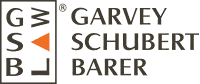 Steven Nofziger is an attorney with Garvey Schubert Barer.  He focuses his practice on advising clients on employee benefits, taxation and business planning matters, including designing and implementing qualified and nonqualified deferred compensation, retirement and welfare benefit plans, advising on plan administration, ERISA compliance and fiduciary issues and ACA planning and compliance.Mr. Nofziger is a frequent speaker and author on tax and employee benefit matters. Prior to pursuing a law degree, Mr. Nofziger worked as an underwriter of life and disability insurance for employee benefit plans. During this time, he also earned his certification as a Certified Employee Benefit Specialist.